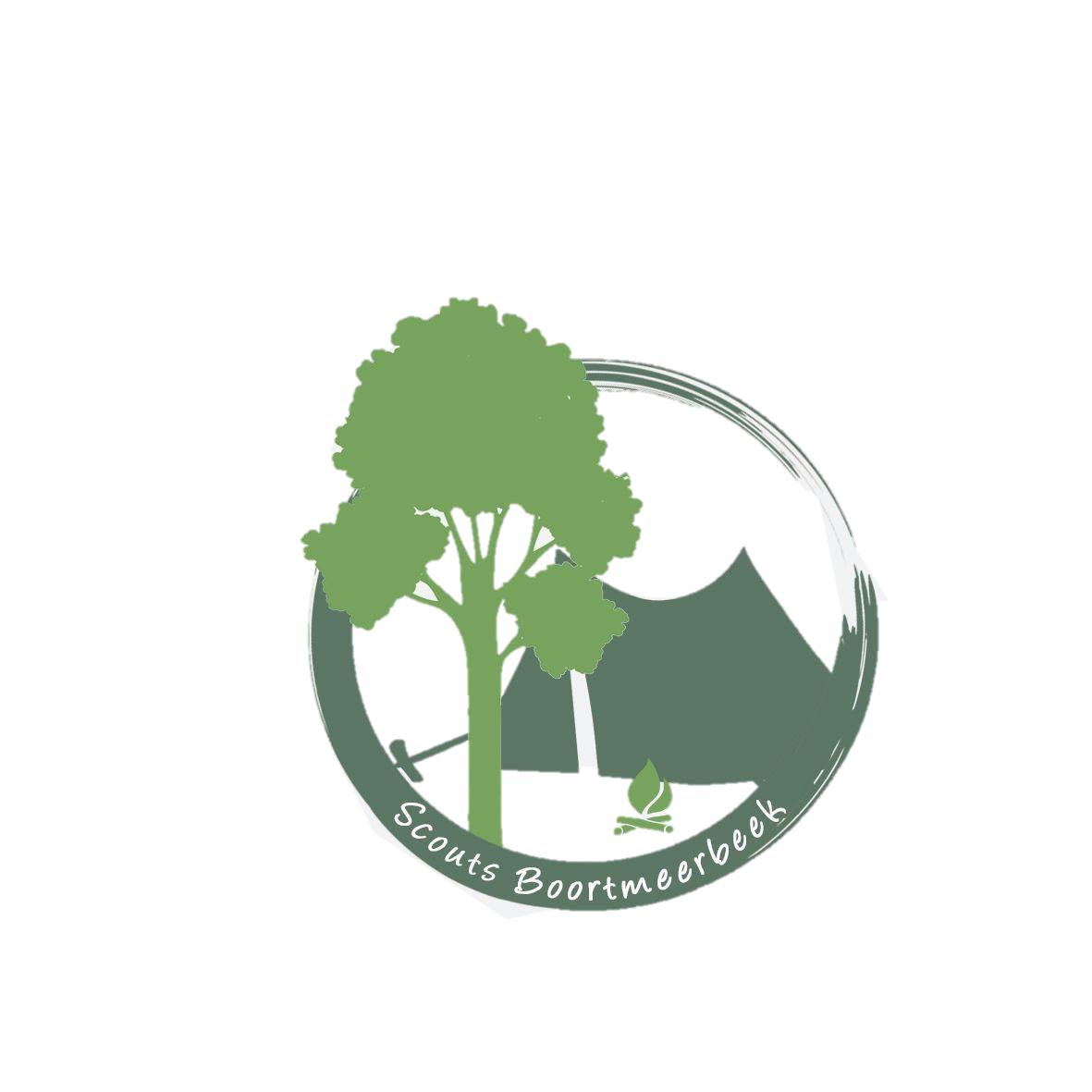 December 2022 – januari 2023We zijn weer een maandje verder, hoog tijd dus voor een nieuwe nieuwsbrief! In deze donkere maand is koning winter heer en meester, kleed je dan ook warm aan als je naar de scouts komt. Want zelf nu blijven we zoveel mogelijk buiten spelen.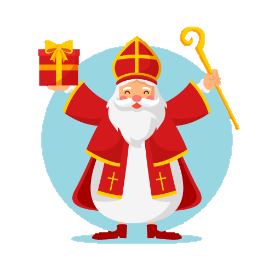 In december valt er heel wat te vieren: we beginnen deze week met de komst van Sinterklaas! Wie weet brengt hij ook wat lekkers mee voor de brave kinderen onder ons. 
Maar december is voor velen ook de periode van examens. Daarom doen de oudere takken avondvergaderingen op zaterdag  van 19u tot 21u. Voor de jongere takken blijft de scouts gewoon op zondag. 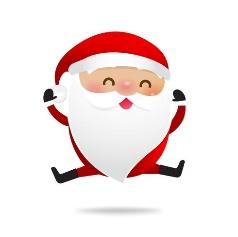 Verder mag een kerstfeestje ook niet ontbreken. Dit is voor iedereen op zaterdagavond behalve voor de givers, zij doen dit tijdens de kerstvakantie in de week. Kijk daarvoor zeker in het maandprogramma op de website, daar vind je ook de juiste uren terug. Tijdens de kerstvakantie zal het geen scouts zijn. Wij wensen jullie alvast een heel fijne vakantie! In januari is het de beurt aan de leiding om examens af te leggen, waardoor we voor iedereen avondvergaderingen op zaterdag organiseren.Houd zeker al van 12/07/2023 tot 26/07/2023 vrij dit is de periode dat het scoutskamp gaat doorgaan. Meer informatie over het kamp volgt nog.Dat was het weer voor dit jaar, we zien elkaar graag terug in 2023!
Alvast onze beste wensen voor het nieuwe jaar en warme kerstgroeten van de leiding en groepsleiding!